附件3中华人民共和国职业技能大赛标识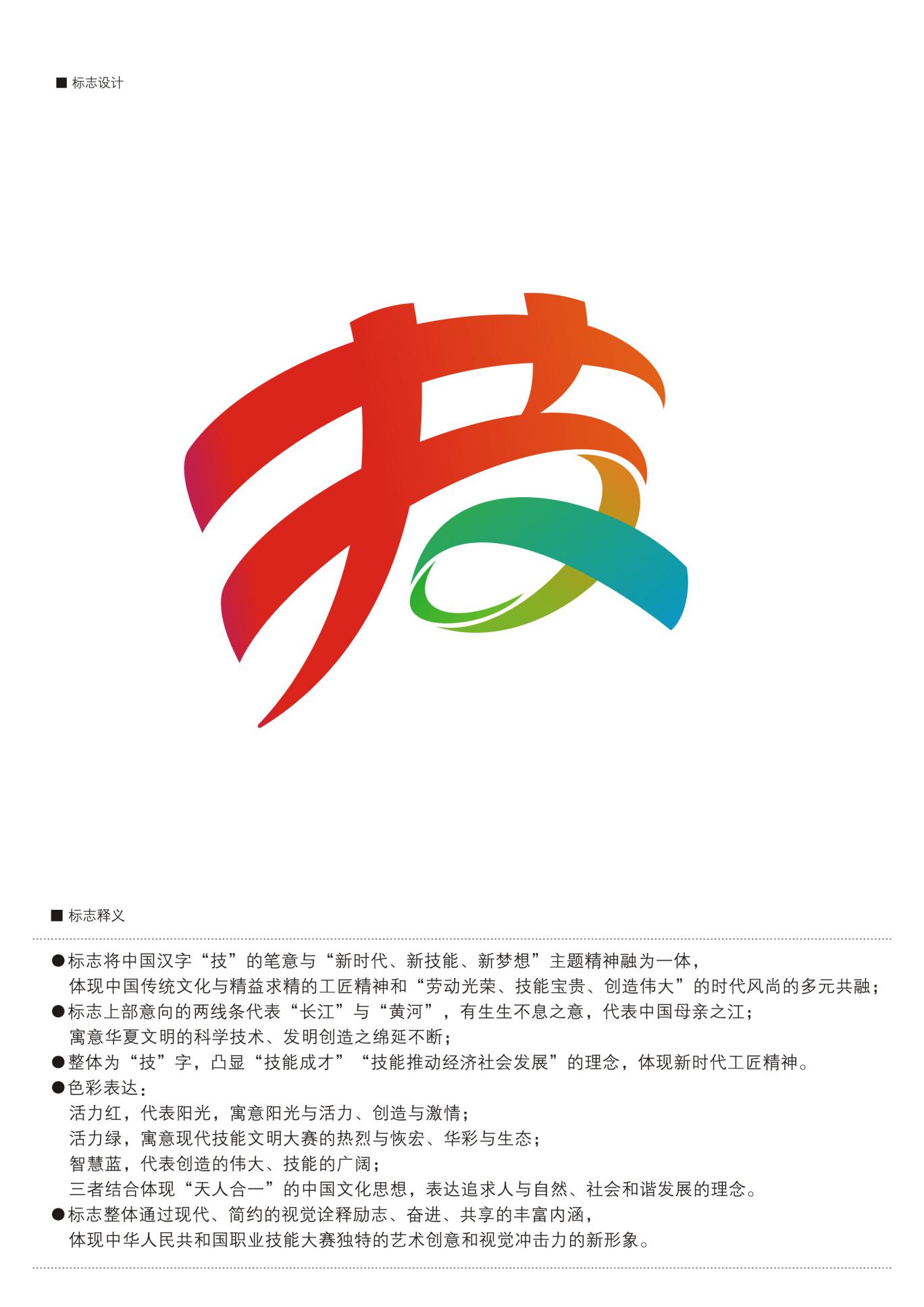 